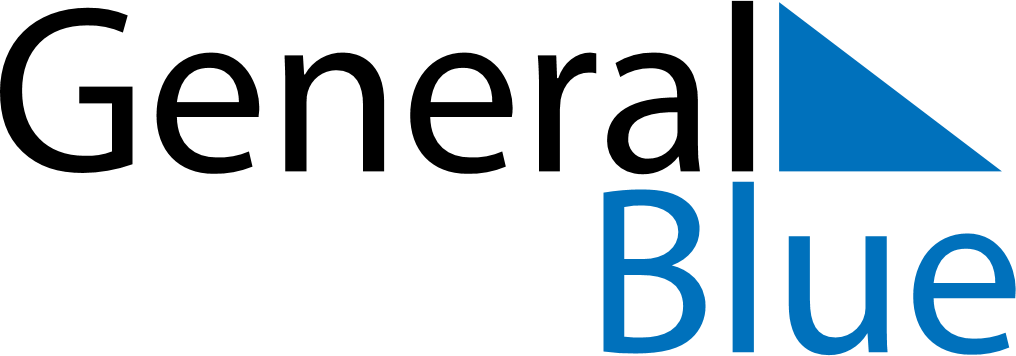 June 2020June 2020June 2020June 2020South AfricaSouth AfricaSouth AfricaMondayTuesdayWednesdayThursdayFridaySaturdaySaturdaySunday12345667891011121313141516171819202021Youth DayFather’s Day22232425262727282930